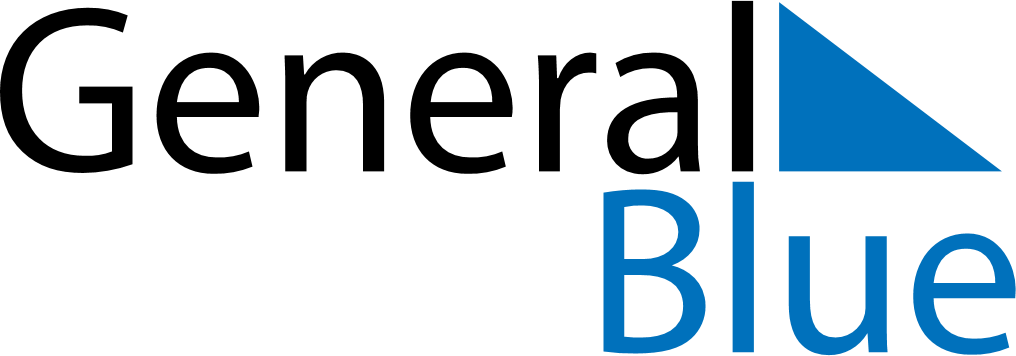 April 2020April 2020April 2020AustriaAustriaMONTUEWEDTHUFRISATSUN123456789101112Easter SaturdayEaster Sunday13141516171819Easter Monday2021222324252627282930